附件 3：       关于开展“‘访读听闻识四史’——行走的四史故事”主题征文活动的通知各学院、所团委：为深入学习贯彻落实习近平总书记关于党史、新中国史、改革开放史、社会主义发展史学习的重要讲话和指示精神，鼓励青年学子从历史中汲取走向未来的智慧，增强守初心、担使命的思想意识和行动自觉，激发团员青年参与班级团支部活动的热情与积极性，校团委拟于 2020 年 9月至10月在全校范围内开展“‘访读听闻识四史’——行走的四史故事”主题征文活动，现将有关事项通知如下：一、参与对象全校各团支部二、活动时间2020年9月10日至10月10日三、征文内容各团支部应紧扣“行走的四史故事”主题，引导团员青年通过阅读、参观、走访等途径学习“四史”后，以文章形式讲述个人、家庭亲身经历或身边的“四史”故事。本次征文题材不限，题目自拟，内容健康向上，文字精炼流畅。文章必须为原创，不得抄袭，文责自负。总字数在800-2000字区间。征文可以配图，图片单独命名，且不小于1MB。征文统一格式（标题黑体三号、正文仿宋四号，文章结尾注明作者姓名、团支部名称、电子邮箱、手机号码），征文命名格式“院系+团支部名称+作者姓名+文章名”。四、活动要求各学院、所团委组织各团支部广泛开展征文活动，保证作品质量及原创性，经评审后于10月11日前以学院为单位择优提交3篇作品，与作品征集申报表、作品配图等材料一起打包发送至工作邮箱sufexldy@163.com，邮件主题及附件压缩包统一命名为：“院系+‘行走的四史故事’主题征文”。五、表彰激励校团委将组织开展优秀四史故事评选，并通过“上财青年”微信公众号对优秀作品进行展示，并根据总申报数量组织评选产生若干个“优秀作品奖”。所有提交校级的故事作品作者可以获得一次团学联二课，优秀作品创作者将获得如下“四史”书单中的书籍一本。“四史”相关书单：1、党史：《中国共产党创立之路》中共上海市委党史研究室编；《伟大的开端》《解放日报》社、中共一大会址纪念馆编；《巾帼的黎明——中共首所平民女校始末》杨绣丽著2、新中国史：《细节的力量——新中国的伟大实践》李颖著；《战上海》刘统著3、改革开放史：《改变中国：经济学家的改革记述》张军著；《上海改革开放史话》中共上海市委党史研究室编4、社会主义发展史：《这就是中国：走向世界的中国力量》张维为著；《中国特色社会主义》 张维为著；《中国新觉醒》郑必坚著六、活动联系人戴维维 18017472353范婧煜 15537158758陈尚诚 13720652383翟鹏昊 18676363016联系邮箱：sufexldy@163.com附：“行走的四史故事”主题作品征集申报表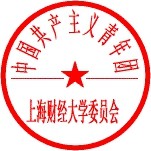 共青团上海财经大学委员会2020 年 9 月7日 附：“行走的四史故事”主题作品征集申报表填表日期	年  月	日共青团上海财经大学委员会制表学院支部名称作品名称作者姓名作品简介（不少于 100 字）（不少于 100 字）（不少于 100 字）图片链接（可另附文件）联系人手机